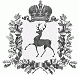 АДМИНИСТРАЦИЯ ШАРАНГСКОГО МУНИЦИПАЛЬНОГО РАЙОНАНИЖЕГОРОДСКОЙ ОБЛАСТИПОСТАНОВЛЕНИЕот 01.12.2020	N 487О закреплении муниципальных бюджетных образовательных организаций за территориями Шарангского муниципального районаВ целях реализации прав граждан на образование, в соответствии со статьёй 43 Конституции Российской Федерации, во исполнение ст.5, ст.67 Федерального закона от 29.12.2012 № 273-ФЗ «Об образовании в Российской Федерации», приказа Минпросвещения России от 15.05.2020 № 236 «Об утверждении Порядка приема на обучение по образовательным программам дошкольного образования», приказа Минпросвещения России от 02.09.2020 №458 «Об утверждении Порядка приема на обучение по образовательным программам начального общего, основного общего и среднего общего образования», администрация Шарангского муниципального района п о с т а н о в л я е т:1. Закрепить образовательные организации, осуществляющие образовательную деятельность по образовательным программам дошкольного, начального общего, основного общего и среднего общего образования, за территориями Шарангского муниципального района согласно Приложению.2. Руководителям образовательных организаций обеспечить прием граждан, имеющих право на получение общего образования соответствующего уровня, для обучения по образовательным программам дошкольного, начального общего, основного общего, среднего общего образования, проживающих на территории, за которой закреплена данная муниципальная образовательная организация.3. Признать утратившим силу постановление администрации Шарангского муниципального района от 18.04.2019 № 224 «О закреплении муниципальных бюджетных образовательных организаций за территориями Шарангского муниципального района».4. Контроль за исполнением постановления возложить на начальника управления образования и молодежной политики администрации Шарангского муниципального района Нижегородской области Е.А. Самоделкину.Глава местного самоуправления	Д.О.ОжигановПриложениек постановлению администрации Шарангского муниципального районаот 01.12.2020 г. № 487Перечень образовательных организаций, закрепленных за территориями Шарангского муниципального района№ п/пНаименование общеобразовательногоучрежденияЗакрепленная территория1МБОУ Шарангская СШрабочий поселок Шаранга, деревня Туманка, деревня Мосуново, село Кугланур, деревня Астанчурга, деревня Зыково, деревня Большой Рейчваж, деревня Малый Рейчваж, деревня Полозово, деревня Макарково, деревня Куршаково2МБОУ Роженцовская СШсело Роженцово, деревня Бахтино, деревня Москвино, деревня Куклино, деревня Ермолино, деревня Щекотово, деревня Большие Килимары, деревня Фоминские, деревня Курзеня,  деревня  Керганы, деревня Чезганы, деревня Верхнее Самойлово, деревня Коммунар, деревня Нижнее Самойлово, деревня Первое Кузнецово3МБОУ Кушнурская ОШсело Кушнур, деревня Козлянур, деревня Красновка, деревня Преображенка, деревня Зинки, деревня Первое Гусево, деревня Ивановка, деревня Кудрявка, деревня Рогожники4МБОУ Старорудкинская ОШсело Старая Рудка, деревня Барышники, деревня Сысуи, деревня Вторые Николаевские, деревня Суслово, деревня Копытенки, деревня Новоселово, сельский поселок Пиштань, деревня Танайка5МБОУ Поздеевская ОШдеревня Поздеево, деревня Свинцово, сельский поселок Красная Горка, деревня Большое Доброво, деревня Малые Килимары, деревня Малое Зверево, сельский поселок Сосновка, деревня Шалагино, деревня Посташ, деревня Торопово6.МБОУ Большеустинская ОШсело Большое Устинское, деревня Чура, деревня Малиновские, деревня Челпайки,  деревня Туманур, сельский поселок Заречный, деревня Арзаматово, сельский поселок лесоучастка Уста7МБОУ Большерудкинская ОШсело Большая Рудка, деревня Глубоково, деревня Глушково, деревня Загуляево, деревня Зыково, деревня Ивановские, деревня Клюжево, деревня Куракино, деревня Никольские, деревня Перчеваж, деревня Пестово, деревня Рудаково, деревня Рудомучакш, деревня Селезни, деревня Смирново, деревня Старостино8МБОУ Черномужская ОШдеревня Черномуж, деревня Качеево, деревня Пайдушево, деревня Королево,  деревня Мельниково,  деревня Второе Гусево, деревня Лоскутово, деревня Марс, деревня Морозово, деревня Чемоданово9МБОУ Щенниковская ОШсело Щенники, деревня Малая Уста, деревня Копани, деревня Тишкино, деревня Лежнино, деревня Макаровские, деревня Тунемер№ п/пНаименование дошкольного образовательногоучрежденияЗакрепленная территория1МБДОУ детский сад «Березка»рабочий поселок Шаранга (улицы: Большевиков, Горького, Заовражная, Заречная, Ленина, Нагорная, Озерная, Раздольная, Спортивная, Родниковая)2МБДОУ детский сад «Полянка»рабочий поселок Шаранга (улицы: Берёзовая, Зеленая, Сергея Кашина, Лесная, Медицинская, Молодежная, Парковая, Производственная, Советская, Строителей, Юбилейная , Луговая, Широкая, Заречная), деревня Мосуново, деревня Полозово3МБДОУ детский сад «Ручеек»рабочий поселок Шаранга (улицы: Большевиков, Кирова, Кольцова, Комсомольская, Ленина, Мичурина, Набережная, Некрасова, Первомайская, Заречная, Заовражная, Малая Глинная, Победы, Снежная, Советская, Школьная; переулки: Кольцова, Мягчилова, Некрасова) деревня Малый Рейчваж, деревня Большой Рейчваж, деревня Куршаково4МБДОУ детский сад «Светлячок»рабочий поселок Шаранга (улицы: Киселёва, Кленовая, Кооперативная, Кутузова, Кузнецова, Механизаторов, Новая, Первомайская, Радужная, Рогожникова, Садовая, Советская, Школьная, Свободы, Светлая, Северная, Солнечная, Старыгина, Труда, переулок Новый, Светлый), деревня Туманка, деревня Морозово, деревня Лоскутово, деревня Макарково.4.1Филиал МБДОУ детский сад «Теремок» МБДОУ детский сад «Светлячок»деревня Черномуж, деревня Качеево, деревня Пайдушево, деревня Второе Гусево, деревня Марс, деревня Чемоданово, деревня Королево5МБДОУ детский сад «Теремок»рабочий поселок Шаранга (улицы: 50 лет Октября, Дружбы, Заводская, Котовского, Красноармейская, Луговая, Малая Глинная, Мира, Октябрьская, Первомайская, Полевая, Строителей, Суворова, Чапаева, Широкая)6МБДОУ детский сад «Колосок»с. Роженцовосело Роженцово, деревня Бахтино, деревня Москвино, деревня Куклино, деревня Фоминские, деревня Большие Килемары, деревня Верхнее Самойлово, деревня Коммунар, сельский поселок Красная Горка, деревня Малое Зверево, деревня Малые Килемары, деревня Мельниково, деревня Нижнее Самойлово, деревня Первое Кузнецово, деревня Посташ, деревня Свинцово, сельский поселок Сосновка, деревня Шалагино.7МБДОУ детский сад «Колобок»с. Кушнурсело Кушнур, деревня Козлянур, деревня Красновка, деревня Преображенка, деревня Зинки, деревня Ермолино, деревня Кудрявка, деревня Первое Гусево, деревня Ивановка, деревня Рогожники8МБДОУ детский сад «Солнышко»село Старая Рудка, деревня Барышники, деревня Сысуи, деревня Вторые Николаевские, деревня Суслово, деревня Копытенки, деревня Новоселово, сельский поселок Пиштань, деревня Танайка, деревня Торопово9МБДОУ детский сад «Радуга»село Кугланур, деревня Зыково, деревня Астанчурга10МБДОУ детский сад «Рябинка»село Большое Устинское, деревня Чура, деревня Челпайки, деревня Туманур, сельский поселок Заречный, деревня Арзаматово, деревня Малиновские, сельский поселок лесоучастка Уста11МБДОУ детский сад «Колосок»с. Большая Рудкасело Большая Рудка, деревня Глушково, деревня Ивановские, деревня Клюжево, деревня Куракино, деревня Никольские,  деревня Рудаково, деревня Рудомучакш, деревня Селезни, деревня Смирново, деревня Старостино12МБДОУ детский сад «Родничок»деревня Щекотово, деревня Курзеня, деревня Керганы, деревня Чезганы13МБДОУ детский сад «Малыш»деревня Пестово, деревня Перчеваж, деревня Загуляево, деревня Глубоково